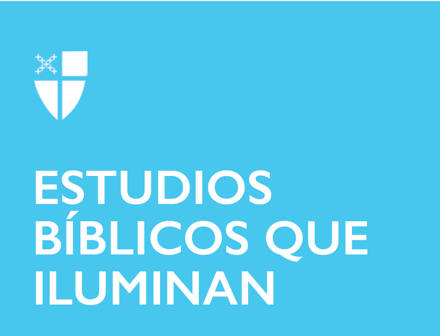 Pascua 6 (B)9 de mayo de 2021LCR: Hechos 10: 44-48; Salmo 98; 1 Juan 5: 1-6; Juan 15: 9-17 Hechos 10: 44-48 Esta lectura de los  Hechos de los Apóstoles concluye la historia de Pedro y Cornelio. A Cornelio, un centurión devoto que vivía en Cesárea, Dios le pidió que encontrara a Pedro en Jope. Cornelio envía gente a buscar a Pedro para que regrese. Pedro vivía con Simón el curtidor. Fue en esta casa donde Pedro tuvo el sueño que desafiaba sus puntos de vista sobre qué alimentos eran limpios. Cuando Dios le ordena que vaya con la gente de Cornelio a Cesárea, Pedro descubre que Dios ha estado actuando en y a través de esta persona sorprendente, un centurión gentil. Pedro comienza a predicar acerca de cómo está aprendiendo que todas las personas que temen y siguen a Dios le son aceptables, y testifica sobre las buenas nuevas de Jesús, su vida, muerte y resurrección. Es mientras habla cuando el Espíritu Santo se manifiesta, como escuchamos hoy, derramado incluso sobre los gentiles entre la multitud. Pedro se da cuenta de que no se les puede negar el bautismo, porque el Espíritu Santo ya había sido recibido. Esta es una historia de dos vidas que se cruzan inesperadamente por la guía y el llamado de Dios. Resulta en una conclusión bastante sorprendente para todos los involucrados.¿Cómo nos desafía Dios a crecer ahora mismo? ¿Qué estamos reteniendo que Dios nos invita a difundir? ¿Cómo le ha dado el Espíritu Santo una lección sorprendente? ¿Cuál fue la lección?Salmo 98 Este es un salmo de alabanza. ¡Dios es victorioso! ¡Dios reina! Aquellos de nosotros que reconocemos y vivimos en el reino de Dios somos invitados a la alabanza. Todas las criaturas, no solo los humanos, estamos invitados a cantar una nueva canción. Las tierras cantan, las olas rompen, los ríos aplauden. Realmente es una canción nueva. Es una canción de emoción y alegría. Dios gobierna con justicia, hay equidad,  misericordia y fidelidad. Son cosas para celebrar.¿Qué podría significar cantarle un cántico nuevo a Dios? ¿En qué se diferencia una nueva canción de una vieja?¿Cómo nos habla la voz de la creación que canta con gozo sobre el renio de Dios? 1 Juan 5: 1-6 Hay varios temas similares en el Evangelio de Juan y su primera carta. Esta sección de 1 Juan se hace eco de la imagen de nacer de nuevo que se encuentra en el capítulo tercero del evangelio de Juan. También aborda temas que oímos en el evangelio de hoy: obedecer los mandamientos de Dios y amar a los hijos de Dios. Se debe tener cuidado al oír el lenguaje de 1 Juan; la epístola aborda una serie de problemas que han surgido en la comunidad joánica y se sienten separados de los demás. No es sorprendente que el enfoque esté en amar a los creyentes. Sin embargo, el mensaje general es que nuestras vidas son diferentes debido a nuestra fe.Seguir a Jesús marca la diferencia en quiénes somos y cómo vivimos. Es una vida nacida de nuestra fe en Cristo Jesús. Nos da la seguridad del amor de nuestro Dios que ha caminado con nosotros, que comprende lo que es sufrir, que nos ha compartido en lo más profundo del dolor que puede traernos el vivir. Transforma la forma en que entendemos y nos involucramos en la vida, las alegrías, los dolores y las tristezas. El autor de 1 Juan describe esto como una conquista del mundo. Debido a nuestra fe, debemos vivir de manera diferente, debemos amar a nuestros hermanos. Demostramos nuestro amor a Dios al guardar el mandamiento de Dios de amar a los demás.¿Cómo experimenta que su fe afecta y cambia su forma de vida? ¿Cómo es concretamente guardar el mandamiento del amor de Dios? Juan 15: 9-17 Se acabó la comida. Los pies han sido lavados. El arresto de Jesús está en el horizonte; Judas se ha ido a buscar a las autoridades. Estos son momentos finales preciosos. Durante ellos, Jesús habla de relaciones y obligaciones con estos seguidores cercanos. El que acaba de lavarles los pies como sirviente ahora los llama amigos. Es una amistad con costo, el costo del amor que puede incluso pedirles que den la vida por los demás. Es una relación profunda y duradera, en la que no se entra casualmente y se descarta fácilmente. Esta es una relación arraigada en el amor mutuo, un amor que se extiende a los demás. Amor que da frutos duraderos.¡Y esta relación es para nosotros! Mientras Jesús habla, estamos en la habitación con todos los discípulos. Los llamo amigos, dice. Este es mi mandamiento: que se amen los unos a los otros. Jesús dedicó algunos de sus últimos momentos con los discípulos para compartir cómo nosotros, los creyentes, debemos relacionarnos con él como amigos permanentes, y cómo debemos relacionarnos entre nosotros, extendiéndonos amor unos a otros.¿Qué podría cambiar si entendemos que somos amigos de Dios?¿Cómo se completa nuestro gozo cuando vivimos permaneciendo en el amor de Cristo? ¿Qué significa tener el gozo de Cristo dentro de nosotros? 